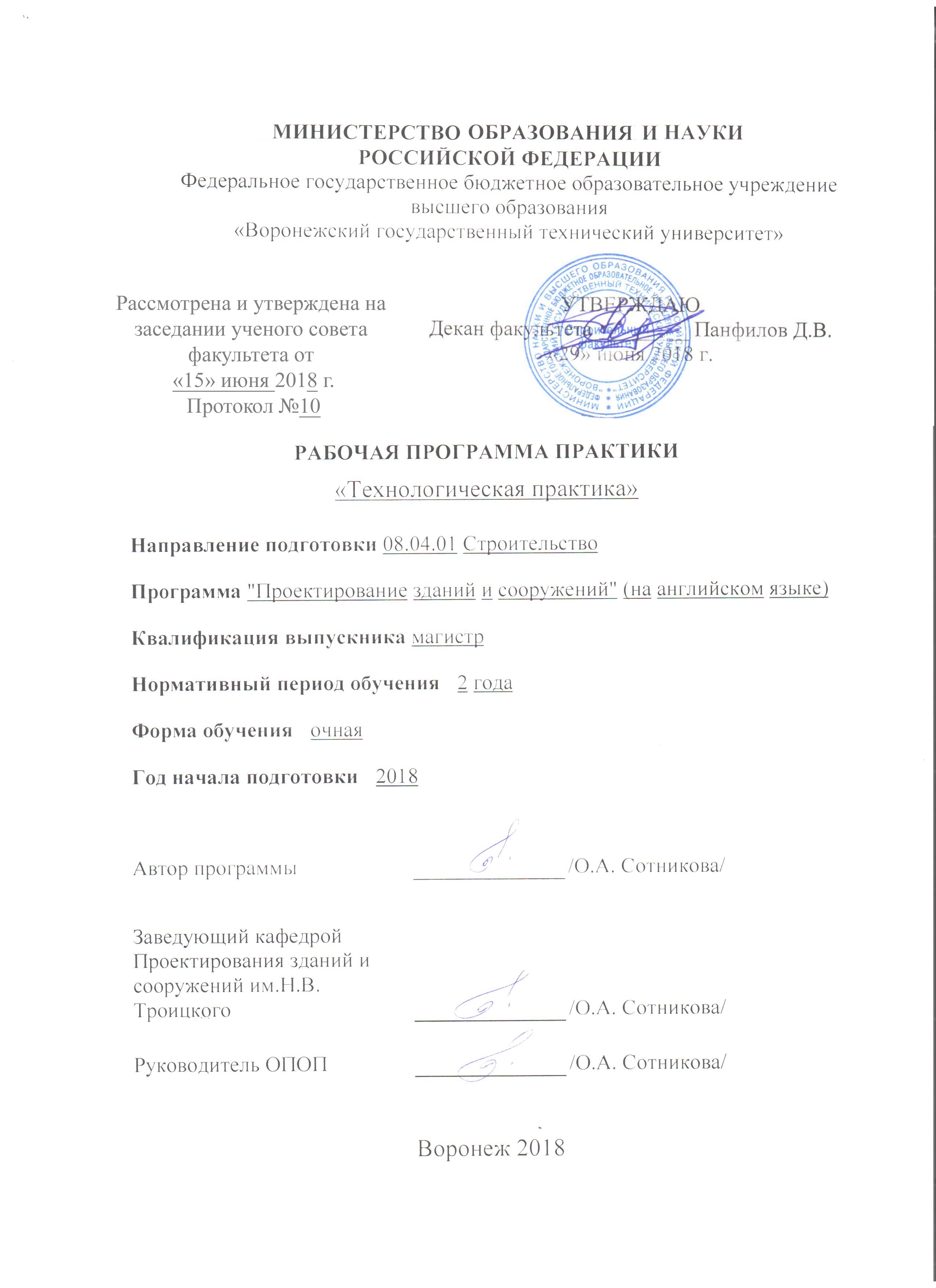 1. ЦЕЛИ И ЗАДАЧИ ПРАКТИКИ 1. ЦЕЛИ И ЗАДАЧИ ПРАКТИКИ 1. ЦЕЛИ И ЗАДАЧИ ПРАКТИКИ 1. ЦЕЛИ И ЗАДАЧИ ПРАКТИКИ 1. ЦЕЛИ И ЗАДАЧИ ПРАКТИКИ 1. ЦЕЛИ И ЗАДАЧИ ПРАКТИКИ 1. ЦЕЛИ И ЗАДАЧИ ПРАКТИКИ 1. ЦЕЛИ И ЗАДАЧИ ПРАКТИКИ 1. ЦЕЛИ И ЗАДАЧИ ПРАКТИКИ 1. ЦЕЛИ И ЗАДАЧИ ПРАКТИКИ 1.1. Цели практики  Преддипломная практика направлена на закрепление теоретических знаний и практических навыков в сфере профессиональной деятельности, связанных с темой будущей выпускной квалификационной работы.1.1. Цели практики  Преддипломная практика направлена на закрепление теоретических знаний и практических навыков в сфере профессиональной деятельности, связанных с темой будущей выпускной квалификационной работы.1.1. Цели практики  Преддипломная практика направлена на закрепление теоретических знаний и практических навыков в сфере профессиональной деятельности, связанных с темой будущей выпускной квалификационной работы.1.1. Цели практики  Преддипломная практика направлена на закрепление теоретических знаний и практических навыков в сфере профессиональной деятельности, связанных с темой будущей выпускной квалификационной работы.1.1. Цели практики  Преддипломная практика направлена на закрепление теоретических знаний и практических навыков в сфере профессиональной деятельности, связанных с темой будущей выпускной квалификационной работы.1.1. Цели практики  Преддипломная практика направлена на закрепление теоретических знаний и практических навыков в сфере профессиональной деятельности, связанных с темой будущей выпускной квалификационной работы.1.1. Цели практики  Преддипломная практика направлена на закрепление теоретических знаний и практических навыков в сфере профессиональной деятельности, связанных с темой будущей выпускной квалификационной работы.1.1. Цели практики  Преддипломная практика направлена на закрепление теоретических знаний и практических навыков в сфере профессиональной деятельности, связанных с темой будущей выпускной квалификационной работы.1.1. Цели практики  Преддипломная практика направлена на закрепление теоретических знаний и практических навыков в сфере профессиональной деятельности, связанных с темой будущей выпускной квалификационной работы.1.1. Цели практики  Преддипломная практика направлена на закрепление теоретических знаний и практических навыков в сфере профессиональной деятельности, связанных с темой будущей выпускной квалификационной работы.1.2. Задачи прохождения практики  осуществление библиографического поиска по теме выпускной квалификационной работы;ознакомление с типовыми проектными решениями по поставленной в выпускной квалификационной работе проблеме;обработка и анализ результатов теоретических и экспериментальных исследований.1.2. Задачи прохождения практики  осуществление библиографического поиска по теме выпускной квалификационной работы;ознакомление с типовыми проектными решениями по поставленной в выпускной квалификационной работе проблеме;обработка и анализ результатов теоретических и экспериментальных исследований.1.2. Задачи прохождения практики  осуществление библиографического поиска по теме выпускной квалификационной работы;ознакомление с типовыми проектными решениями по поставленной в выпускной квалификационной работе проблеме;обработка и анализ результатов теоретических и экспериментальных исследований.1.2. Задачи прохождения практики  осуществление библиографического поиска по теме выпускной квалификационной работы;ознакомление с типовыми проектными решениями по поставленной в выпускной квалификационной работе проблеме;обработка и анализ результатов теоретических и экспериментальных исследований.1.2. Задачи прохождения практики  осуществление библиографического поиска по теме выпускной квалификационной работы;ознакомление с типовыми проектными решениями по поставленной в выпускной квалификационной работе проблеме;обработка и анализ результатов теоретических и экспериментальных исследований.1.2. Задачи прохождения практики  осуществление библиографического поиска по теме выпускной квалификационной работы;ознакомление с типовыми проектными решениями по поставленной в выпускной квалификационной работе проблеме;обработка и анализ результатов теоретических и экспериментальных исследований.1.2. Задачи прохождения практики  осуществление библиографического поиска по теме выпускной квалификационной работы;ознакомление с типовыми проектными решениями по поставленной в выпускной квалификационной работе проблеме;обработка и анализ результатов теоретических и экспериментальных исследований.1.2. Задачи прохождения практики  осуществление библиографического поиска по теме выпускной квалификационной работы;ознакомление с типовыми проектными решениями по поставленной в выпускной квалификационной работе проблеме;обработка и анализ результатов теоретических и экспериментальных исследований.1.2. Задачи прохождения практики  осуществление библиографического поиска по теме выпускной квалификационной работы;ознакомление с типовыми проектными решениями по поставленной в выпускной квалификационной работе проблеме;обработка и анализ результатов теоретических и экспериментальных исследований.1.2. Задачи прохождения практики  осуществление библиографического поиска по теме выпускной квалификационной работы;ознакомление с типовыми проектными решениями по поставленной в выпускной квалификационной работе проблеме;обработка и анализ результатов теоретических и экспериментальных исследований.2. ХАРАКТЕРИСТИКА ПРАКТИКИ 2. ХАРАКТЕРИСТИКА ПРАКТИКИ 2. ХАРАКТЕРИСТИКА ПРАКТИКИ 2. ХАРАКТЕРИСТИКА ПРАКТИКИ 2. ХАРАКТЕРИСТИКА ПРАКТИКИ 2. ХАРАКТЕРИСТИКА ПРАКТИКИ 2. ХАРАКТЕРИСТИКА ПРАКТИКИ 2. ХАРАКТЕРИСТИКА ПРАКТИКИ 2. ХАРАКТЕРИСТИКА ПРАКТИКИ 2. ХАРАКТЕРИСТИКА ПРАКТИКИ Вид практики – Производственная практика Тип практика – Технологическая практика Форма проведения практики – дискретно Способ проведения практики – стационарная, выездная. Стационарная практика проводится в профильных организациях, расположенной на территории г. Воронежа. Выездная практика проводится в местах проведения практик, расположенных вне г. Воронежа. Способ проведения практики определяется индивидуально для каждого студента и указывается в приказе на практику. Место проведения практики – перечень объектов для прохождения практики устанавливается на основе типовых двусторонних договоров между предприятиями (организациями) и ВУЗом или ВУЗ. Вид практики – Производственная практика Тип практика – Технологическая практика Форма проведения практики – дискретно Способ проведения практики – стационарная, выездная. Стационарная практика проводится в профильных организациях, расположенной на территории г. Воронежа. Выездная практика проводится в местах проведения практик, расположенных вне г. Воронежа. Способ проведения практики определяется индивидуально для каждого студента и указывается в приказе на практику. Место проведения практики – перечень объектов для прохождения практики устанавливается на основе типовых двусторонних договоров между предприятиями (организациями) и ВУЗом или ВУЗ. Вид практики – Производственная практика Тип практика – Технологическая практика Форма проведения практики – дискретно Способ проведения практики – стационарная, выездная. Стационарная практика проводится в профильных организациях, расположенной на территории г. Воронежа. Выездная практика проводится в местах проведения практик, расположенных вне г. Воронежа. Способ проведения практики определяется индивидуально для каждого студента и указывается в приказе на практику. Место проведения практики – перечень объектов для прохождения практики устанавливается на основе типовых двусторонних договоров между предприятиями (организациями) и ВУЗом или ВУЗ. Вид практики – Производственная практика Тип практика – Технологическая практика Форма проведения практики – дискретно Способ проведения практики – стационарная, выездная. Стационарная практика проводится в профильных организациях, расположенной на территории г. Воронежа. Выездная практика проводится в местах проведения практик, расположенных вне г. Воронежа. Способ проведения практики определяется индивидуально для каждого студента и указывается в приказе на практику. Место проведения практики – перечень объектов для прохождения практики устанавливается на основе типовых двусторонних договоров между предприятиями (организациями) и ВУЗом или ВУЗ. Вид практики – Производственная практика Тип практика – Технологическая практика Форма проведения практики – дискретно Способ проведения практики – стационарная, выездная. Стационарная практика проводится в профильных организациях, расположенной на территории г. Воронежа. Выездная практика проводится в местах проведения практик, расположенных вне г. Воронежа. Способ проведения практики определяется индивидуально для каждого студента и указывается в приказе на практику. Место проведения практики – перечень объектов для прохождения практики устанавливается на основе типовых двусторонних договоров между предприятиями (организациями) и ВУЗом или ВУЗ. Вид практики – Производственная практика Тип практика – Технологическая практика Форма проведения практики – дискретно Способ проведения практики – стационарная, выездная. Стационарная практика проводится в профильных организациях, расположенной на территории г. Воронежа. Выездная практика проводится в местах проведения практик, расположенных вне г. Воронежа. Способ проведения практики определяется индивидуально для каждого студента и указывается в приказе на практику. Место проведения практики – перечень объектов для прохождения практики устанавливается на основе типовых двусторонних договоров между предприятиями (организациями) и ВУЗом или ВУЗ. Вид практики – Производственная практика Тип практика – Технологическая практика Форма проведения практики – дискретно Способ проведения практики – стационарная, выездная. Стационарная практика проводится в профильных организациях, расположенной на территории г. Воронежа. Выездная практика проводится в местах проведения практик, расположенных вне г. Воронежа. Способ проведения практики определяется индивидуально для каждого студента и указывается в приказе на практику. Место проведения практики – перечень объектов для прохождения практики устанавливается на основе типовых двусторонних договоров между предприятиями (организациями) и ВУЗом или ВУЗ. Вид практики – Производственная практика Тип практика – Технологическая практика Форма проведения практики – дискретно Способ проведения практики – стационарная, выездная. Стационарная практика проводится в профильных организациях, расположенной на территории г. Воронежа. Выездная практика проводится в местах проведения практик, расположенных вне г. Воронежа. Способ проведения практики определяется индивидуально для каждого студента и указывается в приказе на практику. Место проведения практики – перечень объектов для прохождения практики устанавливается на основе типовых двусторонних договоров между предприятиями (организациями) и ВУЗом или ВУЗ. Вид практики – Производственная практика Тип практика – Технологическая практика Форма проведения практики – дискретно Способ проведения практики – стационарная, выездная. Стационарная практика проводится в профильных организациях, расположенной на территории г. Воронежа. Выездная практика проводится в местах проведения практик, расположенных вне г. Воронежа. Способ проведения практики определяется индивидуально для каждого студента и указывается в приказе на практику. Место проведения практики – перечень объектов для прохождения практики устанавливается на основе типовых двусторонних договоров между предприятиями (организациями) и ВУЗом или ВУЗ. Вид практики – Производственная практика Тип практика – Технологическая практика Форма проведения практики – дискретно Способ проведения практики – стационарная, выездная. Стационарная практика проводится в профильных организациях, расположенной на территории г. Воронежа. Выездная практика проводится в местах проведения практик, расположенных вне г. Воронежа. Способ проведения практики определяется индивидуально для каждого студента и указывается в приказе на практику. Место проведения практики – перечень объектов для прохождения практики устанавливается на основе типовых двусторонних договоров между предприятиями (организациями) и ВУЗом или ВУЗ. 3. МЕСТО ПРАКТИКИ В СТРУКТУРЕ ОПОП 3. МЕСТО ПРАКТИКИ В СТРУКТУРЕ ОПОП 3. МЕСТО ПРАКТИКИ В СТРУКТУРЕ ОПОП 3. МЕСТО ПРАКТИКИ В СТРУКТУРЕ ОПОП 3. МЕСТО ПРАКТИКИ В СТРУКТУРЕ ОПОП 3. МЕСТО ПРАКТИКИ В СТРУКТУРЕ ОПОП 3. МЕСТО ПРАКТИКИ В СТРУКТУРЕ ОПОП 3. МЕСТО ПРАКТИКИ В СТРУКТУРЕ ОПОП 3. МЕСТО ПРАКТИКИ В СТРУКТУРЕ ОПОП 3. МЕСТО ПРАКТИКИ В СТРУКТУРЕ ОПОП Практика «Технологическая практика» относится к части, формируемой участниками образовательных отношений блока Б2. Практика «Технологическая практика» относится к части, формируемой участниками образовательных отношений блока Б2. Практика «Технологическая практика» относится к части, формируемой участниками образовательных отношений блока Б2. Практика «Технологическая практика» относится к части, формируемой участниками образовательных отношений блока Б2. Практика «Технологическая практика» относится к части, формируемой участниками образовательных отношений блока Б2. Практика «Технологическая практика» относится к части, формируемой участниками образовательных отношений блока Б2. Практика «Технологическая практика» относится к части, формируемой участниками образовательных отношений блока Б2. Практика «Технологическая практика» относится к части, формируемой участниками образовательных отношений блока Б2. Практика «Технологическая практика» относится к части, формируемой участниками образовательных отношений блока Б2. Практика «Технологическая практика» относится к части, формируемой участниками образовательных отношений блока Б2. 4. ПЕРЕЧЕНЬ ПЛАНИРУЕМЫХ РЕЗУЛЬТАТОВ ОБУЧЕНИЯ ПРИ ПРОХОЖДЕНИИ ПРАКТИКИ, СООТНЕСЕННЫХ С ПЛАНИРУЕМЫМИ РЕЗУЛЬТАТАМИ ОСВОЕНИЯ ОБРАЗОВАТЕЛЬНОЙ ПРОГРАММЫ 4. ПЕРЕЧЕНЬ ПЛАНИРУЕМЫХ РЕЗУЛЬТАТОВ ОБУЧЕНИЯ ПРИ ПРОХОЖДЕНИИ ПРАКТИКИ, СООТНЕСЕННЫХ С ПЛАНИРУЕМЫМИ РЕЗУЛЬТАТАМИ ОСВОЕНИЯ ОБРАЗОВАТЕЛЬНОЙ ПРОГРАММЫ 4. ПЕРЕЧЕНЬ ПЛАНИРУЕМЫХ РЕЗУЛЬТАТОВ ОБУЧЕНИЯ ПРИ ПРОХОЖДЕНИИ ПРАКТИКИ, СООТНЕСЕННЫХ С ПЛАНИРУЕМЫМИ РЕЗУЛЬТАТАМИ ОСВОЕНИЯ ОБРАЗОВАТЕЛЬНОЙ ПРОГРАММЫ 4. ПЕРЕЧЕНЬ ПЛАНИРУЕМЫХ РЕЗУЛЬТАТОВ ОБУЧЕНИЯ ПРИ ПРОХОЖДЕНИИ ПРАКТИКИ, СООТНЕСЕННЫХ С ПЛАНИРУЕМЫМИ РЕЗУЛЬТАТАМИ ОСВОЕНИЯ ОБРАЗОВАТЕЛЬНОЙ ПРОГРАММЫ 4. ПЕРЕЧЕНЬ ПЛАНИРУЕМЫХ РЕЗУЛЬТАТОВ ОБУЧЕНИЯ ПРИ ПРОХОЖДЕНИИ ПРАКТИКИ, СООТНЕСЕННЫХ С ПЛАНИРУЕМЫМИ РЕЗУЛЬТАТАМИ ОСВОЕНИЯ ОБРАЗОВАТЕЛЬНОЙ ПРОГРАММЫ 4. ПЕРЕЧЕНЬ ПЛАНИРУЕМЫХ РЕЗУЛЬТАТОВ ОБУЧЕНИЯ ПРИ ПРОХОЖДЕНИИ ПРАКТИКИ, СООТНЕСЕННЫХ С ПЛАНИРУЕМЫМИ РЕЗУЛЬТАТАМИ ОСВОЕНИЯ ОБРАЗОВАТЕЛЬНОЙ ПРОГРАММЫ 4. ПЕРЕЧЕНЬ ПЛАНИРУЕМЫХ РЕЗУЛЬТАТОВ ОБУЧЕНИЯ ПРИ ПРОХОЖДЕНИИ ПРАКТИКИ, СООТНЕСЕННЫХ С ПЛАНИРУЕМЫМИ РЕЗУЛЬТАТАМИ ОСВОЕНИЯ ОБРАЗОВАТЕЛЬНОЙ ПРОГРАММЫ 4. ПЕРЕЧЕНЬ ПЛАНИРУЕМЫХ РЕЗУЛЬТАТОВ ОБУЧЕНИЯ ПРИ ПРОХОЖДЕНИИ ПРАКТИКИ, СООТНЕСЕННЫХ С ПЛАНИРУЕМЫМИ РЕЗУЛЬТАТАМИ ОСВОЕНИЯ ОБРАЗОВАТЕЛЬНОЙ ПРОГРАММЫ 4. ПЕРЕЧЕНЬ ПЛАНИРУЕМЫХ РЕЗУЛЬТАТОВ ОБУЧЕНИЯ ПРИ ПРОХОЖДЕНИИ ПРАКТИКИ, СООТНЕСЕННЫХ С ПЛАНИРУЕМЫМИ РЕЗУЛЬТАТАМИ ОСВОЕНИЯ ОБРАЗОВАТЕЛЬНОЙ ПРОГРАММЫ 4. ПЕРЕЧЕНЬ ПЛАНИРУЕМЫХ РЕЗУЛЬТАТОВ ОБУЧЕНИЯ ПРИ ПРОХОЖДЕНИИ ПРАКТИКИ, СООТНЕСЕННЫХ С ПЛАНИРУЕМЫМИ РЕЗУЛЬТАТАМИ ОСВОЕНИЯ ОБРАЗОВАТЕЛЬНОЙ ПРОГРАММЫ Процесс прохождения практики «Технологическая практика» направлен на формирование следующих компетенций: ПК-1 - Способен разрабатывать проектную документацию по проектированию зданий с обеспечением требований энергетической эффективности ПК-4 - Способен выполнять научные исследования в сфере энергосбережения и энергетической эффективности ПК-7 - Способен выполнять анализ объектов градостроительной деятельностиПроцесс прохождения практики «Технологическая практика» направлен на формирование следующих компетенций: ПК-1 - Способен разрабатывать проектную документацию по проектированию зданий с обеспечением требований энергетической эффективности ПК-4 - Способен выполнять научные исследования в сфере энергосбережения и энергетической эффективности ПК-7 - Способен выполнять анализ объектов градостроительной деятельностиПроцесс прохождения практики «Технологическая практика» направлен на формирование следующих компетенций: ПК-1 - Способен разрабатывать проектную документацию по проектированию зданий с обеспечением требований энергетической эффективности ПК-4 - Способен выполнять научные исследования в сфере энергосбережения и энергетической эффективности ПК-7 - Способен выполнять анализ объектов градостроительной деятельностиПроцесс прохождения практики «Технологическая практика» направлен на формирование следующих компетенций: ПК-1 - Способен разрабатывать проектную документацию по проектированию зданий с обеспечением требований энергетической эффективности ПК-4 - Способен выполнять научные исследования в сфере энергосбережения и энергетической эффективности ПК-7 - Способен выполнять анализ объектов градостроительной деятельностиПроцесс прохождения практики «Технологическая практика» направлен на формирование следующих компетенций: ПК-1 - Способен разрабатывать проектную документацию по проектированию зданий с обеспечением требований энергетической эффективности ПК-4 - Способен выполнять научные исследования в сфере энергосбережения и энергетической эффективности ПК-7 - Способен выполнять анализ объектов градостроительной деятельностиПроцесс прохождения практики «Технологическая практика» направлен на формирование следующих компетенций: ПК-1 - Способен разрабатывать проектную документацию по проектированию зданий с обеспечением требований энергетической эффективности ПК-4 - Способен выполнять научные исследования в сфере энергосбережения и энергетической эффективности ПК-7 - Способен выполнять анализ объектов градостроительной деятельностиПроцесс прохождения практики «Технологическая практика» направлен на формирование следующих компетенций: ПК-1 - Способен разрабатывать проектную документацию по проектированию зданий с обеспечением требований энергетической эффективности ПК-4 - Способен выполнять научные исследования в сфере энергосбережения и энергетической эффективности ПК-7 - Способен выполнять анализ объектов градостроительной деятельностиПроцесс прохождения практики «Технологическая практика» направлен на формирование следующих компетенций: ПК-1 - Способен разрабатывать проектную документацию по проектированию зданий с обеспечением требований энергетической эффективности ПК-4 - Способен выполнять научные исследования в сфере энергосбережения и энергетической эффективности ПК-7 - Способен выполнять анализ объектов градостроительной деятельностиПроцесс прохождения практики «Технологическая практика» направлен на формирование следующих компетенций: ПК-1 - Способен разрабатывать проектную документацию по проектированию зданий с обеспечением требований энергетической эффективности ПК-4 - Способен выполнять научные исследования в сфере энергосбережения и энергетической эффективности ПК-7 - Способен выполнять анализ объектов градостроительной деятельностиПроцесс прохождения практики «Технологическая практика» направлен на формирование следующих компетенций: ПК-1 - Способен разрабатывать проектную документацию по проектированию зданий с обеспечением требований энергетической эффективности ПК-4 - Способен выполнять научные исследования в сфере энергосбережения и энергетической эффективности ПК-7 - Способен выполнять анализ объектов градостроительной деятельностиКомпетенция Компетенция Компетенция Результаты обучения, характеризующие сформированность компетенции Результаты обучения, характеризующие сформированность компетенции Результаты обучения, характеризующие сформированность компетенции Результаты обучения, характеризующие сформированность компетенции Результаты обучения, характеризующие сформированность компетенции Результаты обучения, характеризующие сформированность компетенции Результаты обучения, характеризующие сформированность компетенции ПК-1ПК-1ПК-1Знать:        - принципы разработки архитектурно-конструктивной проектной документации в области проектирования и строительства общественных зданий;Знать:        - принципы разработки архитектурно-конструктивной проектной документации в области проектирования и строительства общественных зданий;Знать:        - принципы разработки архитектурно-конструктивной проектной документации в области проектирования и строительства общественных зданий;Знать:        - принципы разработки архитектурно-конструктивной проектной документации в области проектирования и строительства общественных зданий;Знать:        - принципы разработки архитектурно-конструктивной проектной документации в области проектирования и строительства общественных зданий;Знать:        - принципы разработки архитектурно-конструктивной проектной документации в области проектирования и строительства общественных зданий;Знать:        - принципы разработки архитектурно-конструктивной проектной документации в области проектирования и строительства общественных зданий;ПК-1ПК-1ПК-1Уметь: - применять методику сбора научной, натурной и технической информации по поставленной задаче проектирования;- применять методику проведения архитектурных и инженерных обследований, необходимых для проектных работ по строительству, реконструкции и реставрации зданий и сооружений;Уметь: - применять методику сбора научной, натурной и технической информации по поставленной задаче проектирования;- применять методику проведения архитектурных и инженерных обследований, необходимых для проектных работ по строительству, реконструкции и реставрации зданий и сооружений;Уметь: - применять методику сбора научной, натурной и технической информации по поставленной задаче проектирования;- применять методику проведения архитектурных и инженерных обследований, необходимых для проектных работ по строительству, реконструкции и реставрации зданий и сооружений;Уметь: - применять методику сбора научной, натурной и технической информации по поставленной задаче проектирования;- применять методику проведения архитектурных и инженерных обследований, необходимых для проектных работ по строительству, реконструкции и реставрации зданий и сооружений;Уметь: - применять методику сбора научной, натурной и технической информации по поставленной задаче проектирования;- применять методику проведения архитектурных и инженерных обследований, необходимых для проектных работ по строительству, реконструкции и реставрации зданий и сооружений;Уметь: - применять методику сбора научной, натурной и технической информации по поставленной задаче проектирования;- применять методику проведения архитектурных и инженерных обследований, необходимых для проектных работ по строительству, реконструкции и реставрации зданий и сооружений;Уметь: - применять методику сбора научной, натурной и технической информации по поставленной задаче проектирования;- применять методику проведения архитектурных и инженерных обследований, необходимых для проектных работ по строительству, реконструкции и реставрации зданий и сооружений;ПК-1ПК-1ПК-1Владеть:        - основами комплексной разработки архитектурно-конструктивных проектов общественных зданий с использованием современных информационных технологий;Владеть:        - основами комплексной разработки архитектурно-конструктивных проектов общественных зданий с использованием современных информационных технологий;Владеть:        - основами комплексной разработки архитектурно-конструктивных проектов общественных зданий с использованием современных информационных технологий;Владеть:        - основами комплексной разработки архитектурно-конструктивных проектов общественных зданий с использованием современных информационных технологий;Владеть:        - основами комплексной разработки архитектурно-конструктивных проектов общественных зданий с использованием современных информационных технологий;Владеть:        - основами комплексной разработки архитектурно-конструктивных проектов общественных зданий с использованием современных информационных технологий;Владеть:        - основами комплексной разработки архитектурно-конструктивных проектов общественных зданий с использованием современных информационных технологий;ПК-4ПК-4ПК-4Знать: -последовательность выполнения проектной документацииЗнать: -последовательность выполнения проектной документацииЗнать: -последовательность выполнения проектной документацииЗнать: -последовательность выполнения проектной документацииЗнать: -последовательность выполнения проектной документацииЗнать: -последовательность выполнения проектной документацииЗнать: -последовательность выполнения проектной документацииПК-4ПК-4ПК-4Уметь: - вести разработку эскизных, технических и рабочих проектов сложных объектов, в том числе с использованием систем автоматизированного проектированияУметь: - вести разработку эскизных, технических и рабочих проектов сложных объектов, в том числе с использованием систем автоматизированного проектированияУметь: - вести разработку эскизных, технических и рабочих проектов сложных объектов, в том числе с использованием систем автоматизированного проектированияУметь: - вести разработку эскизных, технических и рабочих проектов сложных объектов, в том числе с использованием систем автоматизированного проектированияУметь: - вести разработку эскизных, технических и рабочих проектов сложных объектов, в том числе с использованием систем автоматизированного проектированияУметь: - вести разработку эскизных, технических и рабочих проектов сложных объектов, в том числе с использованием систем автоматизированного проектированияУметь: - вести разработку эскизных, технических и рабочих проектов сложных объектов, в том числе с использованием систем автоматизированного проектированияПК-4ПК-4ПК-4Владеть: - методами поиска необходимых данных в существующей нормативной документацииВладеть: - методами поиска необходимых данных в существующей нормативной документацииВладеть: - методами поиска необходимых данных в существующей нормативной документацииВладеть: - методами поиска необходимых данных в существующей нормативной документацииВладеть: - методами поиска необходимых данных в существующей нормативной документацииВладеть: - методами поиска необходимых данных в существующей нормативной документацииВладеть: - методами поиска необходимых данных в существующей нормативной документацииПК-7ПК-7ПК-7Знать: - нормы проектированияЗнать: - нормы проектированияЗнать: - нормы проектированияЗнать: - нормы проектированияЗнать: - нормы проектированияЗнать: - нормы проектированияЗнать: - нормы проектированияПК-7ПК-7ПК-7Уметь: - систематизировать и анализировать нормативы в области  градостроительного проектированияУметь: - систематизировать и анализировать нормативы в области  градостроительного проектированияУметь: - систематизировать и анализировать нормативы в области  градостроительного проектированияУметь: - систематизировать и анализировать нормативы в области  градостроительного проектированияУметь: - систематизировать и анализировать нормативы в области  градостроительного проектированияУметь: - систематизировать и анализировать нормативы в области  градостроительного проектированияУметь: - систематизировать и анализировать нормативы в области  градостроительного проектированияПК-7ПК-7ПК-7Владеть: - навыками работы с современными графическими программами на ПК для проектирования объектов градостроительной деятельностиВладеть: - навыками работы с современными графическими программами на ПК для проектирования объектов градостроительной деятельностиВладеть: - навыками работы с современными графическими программами на ПК для проектирования объектов градостроительной деятельностиВладеть: - навыками работы с современными графическими программами на ПК для проектирования объектов градостроительной деятельностиВладеть: - навыками работы с современными графическими программами на ПК для проектирования объектов градостроительной деятельностиВладеть: - навыками работы с современными графическими программами на ПК для проектирования объектов градостроительной деятельностиВладеть: - навыками работы с современными графическими программами на ПК для проектирования объектов градостроительной деятельности5. ОБЪЕМ ПРАКТИКИ5. ОБЪЕМ ПРАКТИКИ5. ОБЪЕМ ПРАКТИКИ5. ОБЪЕМ ПРАКТИКИ5. ОБЪЕМ ПРАКТИКИ5. ОБЪЕМ ПРАКТИКИ5. ОБЪЕМ ПРАКТИКИ5. ОБЪЕМ ПРАКТИКИ5. ОБЪЕМ ПРАКТИКИ5. ОБЪЕМ ПРАКТИКИОбщий объем практики составляет составляет 3 з.е., ее продолжительность – 2 недели. Форма промежуточной аттестации: зачет с оценкой. Общий объем практики составляет составляет 3 з.е., ее продолжительность – 2 недели. Форма промежуточной аттестации: зачет с оценкой. Общий объем практики составляет составляет 3 з.е., ее продолжительность – 2 недели. Форма промежуточной аттестации: зачет с оценкой. Общий объем практики составляет составляет 3 з.е., ее продолжительность – 2 недели. Форма промежуточной аттестации: зачет с оценкой. Общий объем практики составляет составляет 3 з.е., ее продолжительность – 2 недели. Форма промежуточной аттестации: зачет с оценкой. Общий объем практики составляет составляет 3 з.е., ее продолжительность – 2 недели. Форма промежуточной аттестации: зачет с оценкой. Общий объем практики составляет составляет 3 з.е., ее продолжительность – 2 недели. Форма промежуточной аттестации: зачет с оценкой. Общий объем практики составляет составляет 3 з.е., ее продолжительность – 2 недели. Форма промежуточной аттестации: зачет с оценкой. Общий объем практики составляет составляет 3 з.е., ее продолжительность – 2 недели. Форма промежуточной аттестации: зачет с оценкой. Общий объем практики составляет составляет 3 з.е., ее продолжительность – 2 недели. Форма промежуточной аттестации: зачет с оценкой. 6. СОДЕРЖАНИЕ ПРАКТИКИ 6. СОДЕРЖАНИЕ ПРАКТИКИ 6. СОДЕРЖАНИЕ ПРАКТИКИ 6. СОДЕРЖАНИЕ ПРАКТИКИ 6. СОДЕРЖАНИЕ ПРАКТИКИ 6. СОДЕРЖАНИЕ ПРАКТИКИ 6. СОДЕРЖАНИЕ ПРАКТИКИ 6. СОДЕРЖАНИЕ ПРАКТИКИ 6. СОДЕРЖАНИЕ ПРАКТИКИ 6. СОДЕРЖАНИЕ ПРАКТИКИ 6.1 Содержание разделов практики и распределение трудоемкости по этапам 6.1 Содержание разделов практики и распределение трудоемкости по этапам 6.1 Содержание разделов практики и распределение трудоемкости по этапам 6.1 Содержание разделов практики и распределение трудоемкости по этапам 6.1 Содержание разделов практики и распределение трудоемкости по этапам 6.1 Содержание разделов практики и распределение трудоемкости по этапам 6.1 Содержание разделов практики и распределение трудоемкости по этапам 6.1 Содержание разделов практики и распределение трудоемкости по этапам 6.1 Содержание разделов практики и распределение трудоемкости по этапам 6.1 Содержание разделов практики и распределение трудоемкости по этапам № п/пНаименование этапаНаименование этапаСодержание этапаСодержание этапаСодержание этапаСодержание этапаТрудоемкость, часТрудоемкость, часТрудоемкость, час1Подготовительный этапПодготовительный этапПроведение собрания по организации практики. Знакомство с целями, задачами, требованиями к практике и формой отчетности. Распределение заданий. Инструктаж по охране труда и пожарной безопасности.Проведение собрания по организации практики. Знакомство с целями, задачами, требованиями к практике и формой отчетности. Распределение заданий. Инструктаж по охране труда и пожарной безопасности.Проведение собрания по организации практики. Знакомство с целями, задачами, требованиями к практике и формой отчетности. Распределение заданий. Инструктаж по охране труда и пожарной безопасности.Проведение собрания по организации практики. Знакомство с целями, задачами, требованиями к практике и формой отчетности. Распределение заданий. Инструктаж по охране труда и пожарной безопасности.2222Знакомство с ведущей организациейЗнакомство с ведущей организациейИзучение организационной структуры организации. Изучение нормативно-технической документации.Изучение организационной структуры организации. Изучение нормативно-технической документации.Изучение организационной структуры организации. Изучение нормативно-технической документации.Изучение организационной структуры организации. Изучение нормативно-технической документации.1010103Практическая работаПрактическая работаВыполнение индивидуальных заданий. Сбор практического материала.Выполнение индивидуальных заданий. Сбор практического материала.Выполнение индивидуальных заданий. Сбор практического материала.Выполнение индивидуальных заданий. Сбор практического материала.8484844Подготовка отчетаПодготовка отчетаОбработка материалов практики, подбор и структурирование материала для раскрытия соответствующих тем для отчета. Оформление отчета. Предоставление отчета руководителю.Обработка материалов практики, подбор и структурирование материала для раскрытия соответствующих тем для отчета. Оформление отчета. Предоставление отчета руководителю.Обработка материалов практики, подбор и структурирование материала для раскрытия соответствующих тем для отчета. Оформление отчета. Предоставление отчета руководителю.Обработка материалов практики, подбор и структурирование материала для раскрытия соответствующих тем для отчета. Оформление отчета. Предоставление отчета руководителю.1010105Защита отчетаЗащита отчета222ИтогоИтогоИтогоИтогоИтогоИтогоИтого1081081087. ОЦЕНОЧНЫЕ МАТЕРИАЛЫ ДЛЯ ПРОВЕДЕНИЯ ПРОМЕЖУТОЧНОЙ АТТЕСТАЦИИ ПО ПРОХОЖДЕНИЮ ПРАКТИКИ 7. ОЦЕНОЧНЫЕ МАТЕРИАЛЫ ДЛЯ ПРОВЕДЕНИЯ ПРОМЕЖУТОЧНОЙ АТТЕСТАЦИИ ПО ПРОХОЖДЕНИЮ ПРАКТИКИ 7. ОЦЕНОЧНЫЕ МАТЕРИАЛЫ ДЛЯ ПРОВЕДЕНИЯ ПРОМЕЖУТОЧНОЙ АТТЕСТАЦИИ ПО ПРОХОЖДЕНИЮ ПРАКТИКИ 7. ОЦЕНОЧНЫЕ МАТЕРИАЛЫ ДЛЯ ПРОВЕДЕНИЯ ПРОМЕЖУТОЧНОЙ АТТЕСТАЦИИ ПО ПРОХОЖДЕНИЮ ПРАКТИКИ 7. ОЦЕНОЧНЫЕ МАТЕРИАЛЫ ДЛЯ ПРОВЕДЕНИЯ ПРОМЕЖУТОЧНОЙ АТТЕСТАЦИИ ПО ПРОХОЖДЕНИЮ ПРАКТИКИ 7. ОЦЕНОЧНЫЕ МАТЕРИАЛЫ ДЛЯ ПРОВЕДЕНИЯ ПРОМЕЖУТОЧНОЙ АТТЕСТАЦИИ ПО ПРОХОЖДЕНИЮ ПРАКТИКИ 7. ОЦЕНОЧНЫЕ МАТЕРИАЛЫ ДЛЯ ПРОВЕДЕНИЯ ПРОМЕЖУТОЧНОЙ АТТЕСТАЦИИ ПО ПРОХОЖДЕНИЮ ПРАКТИКИ 7. ОЦЕНОЧНЫЕ МАТЕРИАЛЫ ДЛЯ ПРОВЕДЕНИЯ ПРОМЕЖУТОЧНОЙ АТТЕСТАЦИИ ПО ПРОХОЖДЕНИЮ ПРАКТИКИ 7. ОЦЕНОЧНЫЕ МАТЕРИАЛЫ ДЛЯ ПРОВЕДЕНИЯ ПРОМЕЖУТОЧНОЙ АТТЕСТАЦИИ ПО ПРОХОЖДЕНИЮ ПРАКТИКИ 7. ОЦЕНОЧНЫЕ МАТЕРИАЛЫ ДЛЯ ПРОВЕДЕНИЯ ПРОМЕЖУТОЧНОЙ АТТЕСТАЦИИ ПО ПРОХОЖДЕНИЮ ПРАКТИКИ 7.1 Подготовка отчета о прохождении практики 7.1 Подготовка отчета о прохождении практики 7.1 Подготовка отчета о прохождении практики 7.1 Подготовка отчета о прохождении практики 7.1 Подготовка отчета о прохождении практики 7.1 Подготовка отчета о прохождении практики 7.1 Подготовка отчета о прохождении практики 7.1 Подготовка отчета о прохождении практики 7.1 Подготовка отчета о прохождении практики 7.1 Подготовка отчета о прохождении практики Аттестация по итогам практики проводится в виде зачета с оценкой на основе экспертной оценки деятельности обучающегося и защиты отчета. По завершении практики студенты в последний день практики представляют на выпускающую кафедру: дневник практики, включающий в себя отзывы руководителей практики от предприятия и ВУЗа о работе студента в период практики с оценкой уровня и оперативности выполнения им задания по практике, отношения к выполнению программы практики и т.п.; отчет по практике, включающий текстовые, табличные и графические материалы, отражающие решение предусмотренных заданием на практику задач. В отчете приводится анализ поставленных задач; выбор необходимых методов и инструментальных средств для решения поставленных задач; результаты решения задач практики; общие выводы по практике. Типовая структура отчета: 1. Титульный лист 2. Содержание 3. Введение (цель практики, задачи практики) 4. Практические результаты прохождения практики 5. Заключение 6. Список использованных источников и литературы 7. Приложения (при наличии) Аттестация по итогам практики проводится в виде зачета с оценкой на основе экспертной оценки деятельности обучающегося и защиты отчета. По завершении практики студенты в последний день практики представляют на выпускающую кафедру: дневник практики, включающий в себя отзывы руководителей практики от предприятия и ВУЗа о работе студента в период практики с оценкой уровня и оперативности выполнения им задания по практике, отношения к выполнению программы практики и т.п.; отчет по практике, включающий текстовые, табличные и графические материалы, отражающие решение предусмотренных заданием на практику задач. В отчете приводится анализ поставленных задач; выбор необходимых методов и инструментальных средств для решения поставленных задач; результаты решения задач практики; общие выводы по практике. Типовая структура отчета: 1. Титульный лист 2. Содержание 3. Введение (цель практики, задачи практики) 4. Практические результаты прохождения практики 5. Заключение 6. Список использованных источников и литературы 7. Приложения (при наличии) Аттестация по итогам практики проводится в виде зачета с оценкой на основе экспертной оценки деятельности обучающегося и защиты отчета. По завершении практики студенты в последний день практики представляют на выпускающую кафедру: дневник практики, включающий в себя отзывы руководителей практики от предприятия и ВУЗа о работе студента в период практики с оценкой уровня и оперативности выполнения им задания по практике, отношения к выполнению программы практики и т.п.; отчет по практике, включающий текстовые, табличные и графические материалы, отражающие решение предусмотренных заданием на практику задач. В отчете приводится анализ поставленных задач; выбор необходимых методов и инструментальных средств для решения поставленных задач; результаты решения задач практики; общие выводы по практике. Типовая структура отчета: 1. Титульный лист 2. Содержание 3. Введение (цель практики, задачи практики) 4. Практические результаты прохождения практики 5. Заключение 6. Список использованных источников и литературы 7. Приложения (при наличии) Аттестация по итогам практики проводится в виде зачета с оценкой на основе экспертной оценки деятельности обучающегося и защиты отчета. По завершении практики студенты в последний день практики представляют на выпускающую кафедру: дневник практики, включающий в себя отзывы руководителей практики от предприятия и ВУЗа о работе студента в период практики с оценкой уровня и оперативности выполнения им задания по практике, отношения к выполнению программы практики и т.п.; отчет по практике, включающий текстовые, табличные и графические материалы, отражающие решение предусмотренных заданием на практику задач. В отчете приводится анализ поставленных задач; выбор необходимых методов и инструментальных средств для решения поставленных задач; результаты решения задач практики; общие выводы по практике. Типовая структура отчета: 1. Титульный лист 2. Содержание 3. Введение (цель практики, задачи практики) 4. Практические результаты прохождения практики 5. Заключение 6. Список использованных источников и литературы 7. Приложения (при наличии) Аттестация по итогам практики проводится в виде зачета с оценкой на основе экспертной оценки деятельности обучающегося и защиты отчета. По завершении практики студенты в последний день практики представляют на выпускающую кафедру: дневник практики, включающий в себя отзывы руководителей практики от предприятия и ВУЗа о работе студента в период практики с оценкой уровня и оперативности выполнения им задания по практике, отношения к выполнению программы практики и т.п.; отчет по практике, включающий текстовые, табличные и графические материалы, отражающие решение предусмотренных заданием на практику задач. В отчете приводится анализ поставленных задач; выбор необходимых методов и инструментальных средств для решения поставленных задач; результаты решения задач практики; общие выводы по практике. Типовая структура отчета: 1. Титульный лист 2. Содержание 3. Введение (цель практики, задачи практики) 4. Практические результаты прохождения практики 5. Заключение 6. Список использованных источников и литературы 7. Приложения (при наличии) Аттестация по итогам практики проводится в виде зачета с оценкой на основе экспертной оценки деятельности обучающегося и защиты отчета. По завершении практики студенты в последний день практики представляют на выпускающую кафедру: дневник практики, включающий в себя отзывы руководителей практики от предприятия и ВУЗа о работе студента в период практики с оценкой уровня и оперативности выполнения им задания по практике, отношения к выполнению программы практики и т.п.; отчет по практике, включающий текстовые, табличные и графические материалы, отражающие решение предусмотренных заданием на практику задач. В отчете приводится анализ поставленных задач; выбор необходимых методов и инструментальных средств для решения поставленных задач; результаты решения задач практики; общие выводы по практике. Типовая структура отчета: 1. Титульный лист 2. Содержание 3. Введение (цель практики, задачи практики) 4. Практические результаты прохождения практики 5. Заключение 6. Список использованных источников и литературы 7. Приложения (при наличии) Аттестация по итогам практики проводится в виде зачета с оценкой на основе экспертной оценки деятельности обучающегося и защиты отчета. По завершении практики студенты в последний день практики представляют на выпускающую кафедру: дневник практики, включающий в себя отзывы руководителей практики от предприятия и ВУЗа о работе студента в период практики с оценкой уровня и оперативности выполнения им задания по практике, отношения к выполнению программы практики и т.п.; отчет по практике, включающий текстовые, табличные и графические материалы, отражающие решение предусмотренных заданием на практику задач. В отчете приводится анализ поставленных задач; выбор необходимых методов и инструментальных средств для решения поставленных задач; результаты решения задач практики; общие выводы по практике. Типовая структура отчета: 1. Титульный лист 2. Содержание 3. Введение (цель практики, задачи практики) 4. Практические результаты прохождения практики 5. Заключение 6. Список использованных источников и литературы 7. Приложения (при наличии) Аттестация по итогам практики проводится в виде зачета с оценкой на основе экспертной оценки деятельности обучающегося и защиты отчета. По завершении практики студенты в последний день практики представляют на выпускающую кафедру: дневник практики, включающий в себя отзывы руководителей практики от предприятия и ВУЗа о работе студента в период практики с оценкой уровня и оперативности выполнения им задания по практике, отношения к выполнению программы практики и т.п.; отчет по практике, включающий текстовые, табличные и графические материалы, отражающие решение предусмотренных заданием на практику задач. В отчете приводится анализ поставленных задач; выбор необходимых методов и инструментальных средств для решения поставленных задач; результаты решения задач практики; общие выводы по практике. Типовая структура отчета: 1. Титульный лист 2. Содержание 3. Введение (цель практики, задачи практики) 4. Практические результаты прохождения практики 5. Заключение 6. Список использованных источников и литературы 7. Приложения (при наличии) Аттестация по итогам практики проводится в виде зачета с оценкой на основе экспертной оценки деятельности обучающегося и защиты отчета. По завершении практики студенты в последний день практики представляют на выпускающую кафедру: дневник практики, включающий в себя отзывы руководителей практики от предприятия и ВУЗа о работе студента в период практики с оценкой уровня и оперативности выполнения им задания по практике, отношения к выполнению программы практики и т.п.; отчет по практике, включающий текстовые, табличные и графические материалы, отражающие решение предусмотренных заданием на практику задач. В отчете приводится анализ поставленных задач; выбор необходимых методов и инструментальных средств для решения поставленных задач; результаты решения задач практики; общие выводы по практике. Типовая структура отчета: 1. Титульный лист 2. Содержание 3. Введение (цель практики, задачи практики) 4. Практические результаты прохождения практики 5. Заключение 6. Список использованных источников и литературы 7. Приложения (при наличии) Аттестация по итогам практики проводится в виде зачета с оценкой на основе экспертной оценки деятельности обучающегося и защиты отчета. По завершении практики студенты в последний день практики представляют на выпускающую кафедру: дневник практики, включающий в себя отзывы руководителей практики от предприятия и ВУЗа о работе студента в период практики с оценкой уровня и оперативности выполнения им задания по практике, отношения к выполнению программы практики и т.п.; отчет по практике, включающий текстовые, табличные и графические материалы, отражающие решение предусмотренных заданием на практику задач. В отчете приводится анализ поставленных задач; выбор необходимых методов и инструментальных средств для решения поставленных задач; результаты решения задач практики; общие выводы по практике. Типовая структура отчета: 1. Титульный лист 2. Содержание 3. Введение (цель практики, задачи практики) 4. Практические результаты прохождения практики 5. Заключение 6. Список использованных источников и литературы 7. Приложения (при наличии) 7.2 Этап промежуточного контроля знаний 7.2 Этап промежуточного контроля знаний 7.2 Этап промежуточного контроля знаний 7.2 Этап промежуточного контроля знаний 7.2 Этап промежуточного контроля знаний 7.2 Этап промежуточного контроля знаний 7.2 Этап промежуточного контроля знаний 7.2 Этап промежуточного контроля знаний 7.2 Этап промежуточного контроля знаний 7.2 Этап промежуточного контроля знаний Результаты промежуточного контроля знаний оцениваются в 4 семестре для очной формы обучения по четырехбалльной системе: «отлично»; «хорошо»; «удовлетворительно»; «неудовлетворительно». Результаты промежуточного контроля знаний оцениваются в 4 семестре для очной формы обучения по четырехбалльной системе: «отлично»; «хорошо»; «удовлетворительно»; «неудовлетворительно». Результаты промежуточного контроля знаний оцениваются в 4 семестре для очной формы обучения по четырехбалльной системе: «отлично»; «хорошо»; «удовлетворительно»; «неудовлетворительно». Результаты промежуточного контроля знаний оцениваются в 4 семестре для очной формы обучения по четырехбалльной системе: «отлично»; «хорошо»; «удовлетворительно»; «неудовлетворительно». Результаты промежуточного контроля знаний оцениваются в 4 семестре для очной формы обучения по четырехбалльной системе: «отлично»; «хорошо»; «удовлетворительно»; «неудовлетворительно». Результаты промежуточного контроля знаний оцениваются в 4 семестре для очной формы обучения по четырехбалльной системе: «отлично»; «хорошо»; «удовлетворительно»; «неудовлетворительно». Результаты промежуточного контроля знаний оцениваются в 4 семестре для очной формы обучения по четырехбалльной системе: «отлично»; «хорошо»; «удовлетворительно»; «неудовлетворительно». Результаты промежуточного контроля знаний оцениваются в 4 семестре для очной формы обучения по четырехбалльной системе: «отлично»; «хорошо»; «удовлетворительно»; «неудовлетворительно». Результаты промежуточного контроля знаний оцениваются в 4 семестре для очной формы обучения по четырехбалльной системе: «отлично»; «хорошо»; «удовлетворительно»; «неудовлетворительно». Результаты промежуточного контроля знаний оцениваются в 4 семестре для очной формы обучения по четырехбалльной системе: «отлично»; «хорошо»; «удовлетворительно»; «неудовлетворительно». Компе- тенция Компе- тенция Результаты обучения, характеризующие сформированность компетенции Экспертная оценка результатов Отлично Хорошо Удовл. Удовл. Неудовл. ПК-1ПК-1Знать: - принципы азработки архитектурно-конструктивной проектной документации в области проектирования и строительства общественных зданий;2 - полное освоение знания1 – неполное освоение знания0 – знание не освоеноБолее 80% от максимально возможного количества баллов61%-80% от максимально возможного количества баллов41%-60% от максимально возможного количества баллов41%-60% от максимально возможного количества балловМенее 41% от максимальн о возможного количества балловПК-1ПК-1Уметь: - применять методику сбора научной, натурной и технической информации по поставленной задаче проектирования;- применять методику проведения архитектурных и инженерных обследований, необходимых для проектных работ по строительству, реконструкции и реставрации зданий и сооружений;2 - полное приобретение умения1 – неполное приобретение умения0 – умение не приобретеноБолее 80% от максимально возможного количества баллов61%-80% от максимально возможного количества баллов41%-60% от максимально возможного количества баллов41%-60% от максимально возможного количества балловМенее 41% от максимальн о возможного количества балловПК-1ПК-1Владеть: - основами комплексной разработки архитектурно-конструктивных проектов общественных зданий с использованием современных информационных технологий;2 - полное приобретение владения1 – неполное приобретение владения0 – владение не приобретеноБолее 80% от максимально возможного количества баллов61%-80% от максимально возможного количества баллов41%-60% от максимально возможного количества баллов41%-60% от максимально возможного количества балловМенее 41% от максимальн о возможного количества балловПК-4ПК-4Знать: -последовательность выполнения проектной документации2 - полное освоение знания1 – неполное освоение знания0 – знание не освоеноБолее 80% от максимально возможного количества баллов61%-80% от максимально возможного количества баллов41%-60% от максимально возможного количества баллов41%-60% от максимально возможного количества балловМенее 41% от максимальн о возможного количества балловПК-4ПК-4Уметь: - вести разработку эскизных, технических и рабочих проектов сложных объектов, в том числе с использованием систем автоматизированного проектирования2 - полное приобретение умения1 – неполное приобретение умения0 – умение не приобретеноБолее 80% от максимально возможного количества баллов61%-80% от максимально возможного количества баллов41%-60% от максимально возможного количества баллов41%-60% от максимально возможного количества балловМенее 41% от максимальн о возможного количества балловПК-4ПК-4Владеть: - методами поиска необходимых данных в существующей нормативной документации2 - полное приобретение владения1 – неполное приобретение владения0 – владение не приобретеноБолее 80% от максимально возможного количества баллов61%-80% от максимально возможного количества баллов41%-60% от максимально возможного количества баллов41%-60% от максимально возможного количества балловМенее 41% от максимальн о возможного количества балловПК-7ПК-7Знать: - нормы проектирования2 - полное освоение знания1 – неполное освоение знания0 – знание не освоеноПК-7ПК-7Уметь: - систематизировать и анализировать нормативы в области  градостроительного проектирования2 - полное приобретение умения1 – неполное приобретение умения0 – умение не приобретеноПК-7ПК-7Владеть: - навыками работы с современными графическими программами на ПК для проектирования объектов градостроительной деятельности2 - полное приобретение владения1 – неполное приобретение владения0 – владение не приобретеноЭкспертная оценка результатов освоения компетенций производится руководителем практики (или согласованная оценка руководителя практики от ВУЗа и руководителя практики от организации). Экспертная оценка результатов освоения компетенций производится руководителем практики (или согласованная оценка руководителя практики от ВУЗа и руководителя практики от организации). Экспертная оценка результатов освоения компетенций производится руководителем практики (или согласованная оценка руководителя практики от ВУЗа и руководителя практики от организации). Экспертная оценка результатов освоения компетенций производится руководителем практики (или согласованная оценка руководителя практики от ВУЗа и руководителя практики от организации). Экспертная оценка результатов освоения компетенций производится руководителем практики (или согласованная оценка руководителя практики от ВУЗа и руководителя практики от организации). Экспертная оценка результатов освоения компетенций производится руководителем практики (или согласованная оценка руководителя практики от ВУЗа и руководителя практики от организации). Экспертная оценка результатов освоения компетенций производится руководителем практики (или согласованная оценка руководителя практики от ВУЗа и руководителя практики от организации). Экспертная оценка результатов освоения компетенций производится руководителем практики (или согласованная оценка руководителя практики от ВУЗа и руководителя практики от организации). Экспертная оценка результатов освоения компетенций производится руководителем практики (или согласованная оценка руководителя практики от ВУЗа и руководителя практики от организации). Экспертная оценка результатов освоения компетенций производится руководителем практики (или согласованная оценка руководителя практики от ВУЗа и руководителя практики от организации). 8 УЧЕБНО-МЕТОДИЧЕСКОЕ И ИНФОРМАЦИОННОЕ ОБЕСПЕЧЕНИЕ ПРАКТИКИ 8 УЧЕБНО-МЕТОДИЧЕСКОЕ И ИНФОРМАЦИОННОЕ ОБЕСПЕЧЕНИЕ ПРАКТИКИ 8 УЧЕБНО-МЕТОДИЧЕСКОЕ И ИНФОРМАЦИОННОЕ ОБЕСПЕЧЕНИЕ ПРАКТИКИ 8 УЧЕБНО-МЕТОДИЧЕСКОЕ И ИНФОРМАЦИОННОЕ ОБЕСПЕЧЕНИЕ ПРАКТИКИ 8 УЧЕБНО-МЕТОДИЧЕСКОЕ И ИНФОРМАЦИОННОЕ ОБЕСПЕЧЕНИЕ ПРАКТИКИ 8 УЧЕБНО-МЕТОДИЧЕСКОЕ И ИНФОРМАЦИОННОЕ ОБЕСПЕЧЕНИЕ ПРАКТИКИ 8 УЧЕБНО-МЕТОДИЧЕСКОЕ И ИНФОРМАЦИОННОЕ ОБЕСПЕЧЕНИЕ ПРАКТИКИ 8 УЧЕБНО-МЕТОДИЧЕСКОЕ И ИНФОРМАЦИОННОЕ ОБЕСПЕЧЕНИЕ ПРАКТИКИ 8 УЧЕБНО-МЕТОДИЧЕСКОЕ И ИНФОРМАЦИОННОЕ ОБЕСПЕЧЕНИЕ ПРАКТИКИ 8 УЧЕБНО-МЕТОДИЧЕСКОЕ И ИНФОРМАЦИОННОЕ ОБЕСПЕЧЕНИЕ ПРАКТИКИ 8.1 Перечень учебной литературы, необходимой для освоения практики 8.1 Перечень учебной литературы, необходимой для освоения практики 8.1 Перечень учебной литературы, необходимой для освоения практики 8.1 Перечень учебной литературы, необходимой для освоения практики 8.1 Перечень учебной литературы, необходимой для освоения практики 8.1 Перечень учебной литературы, необходимой для освоения практики 8.1 Перечень учебной литературы, необходимой для освоения практики 8.1 Перечень учебной литературы, необходимой для освоения практики 8.1 Перечень учебной литературы, необходимой для освоения практики 8.1 Перечень учебной литературы, необходимой для освоения практики Рузавин Г.И. Филосовия науки: учебное пособие. М.: Юнити-Дана, 2011.-400 с. URL: http://www.knigafund.ru/books/122644Аверченков В.И., Малахов Ю.А. Основы научного творчества: учебное пособие. М.: ФЛИНТА, 2011. – 156 с. URL: http://www.knigafund.ru/books/11636Ушаков Е.В. Введение в философию и методологию науки. – М.: КНОРУС. – 2008. –  532 с. Розин  В.М.  Наука:  происхождение,  развитие,  типология,  новая  концептуализация.  –  М.: Изд-во МПсИ; Воронеж: Изд-во НПО «МОДЭК». – 2008. – 600 с. Плешивцев А.А. Архитектура и конструирование гражданских зданий [Электронный ресурс]: учебное пособие/ Плешивцев А.А.— Электрон. текстовые данные.— М.: Московский государственный строительный университет, Ай Пи Эр Медиа, ЭБС АСВ, 2015.— 403 c.— Режим доступа: http://www.iprbookshop.ru/35438.— ЭБС «IPRbooks»Журнал Энергобезопасность и энергосбережение.         Рузавин Г.И. Филосовия науки: учебное пособие. М.: Юнити-Дана, 2011.-400 с. URL: http://www.knigafund.ru/books/122644Аверченков В.И., Малахов Ю.А. Основы научного творчества: учебное пособие. М.: ФЛИНТА, 2011. – 156 с. URL: http://www.knigafund.ru/books/11636Ушаков Е.В. Введение в философию и методологию науки. – М.: КНОРУС. – 2008. –  532 с. Розин  В.М.  Наука:  происхождение,  развитие,  типология,  новая  концептуализация.  –  М.: Изд-во МПсИ; Воронеж: Изд-во НПО «МОДЭК». – 2008. – 600 с. Плешивцев А.А. Архитектура и конструирование гражданских зданий [Электронный ресурс]: учебное пособие/ Плешивцев А.А.— Электрон. текстовые данные.— М.: Московский государственный строительный университет, Ай Пи Эр Медиа, ЭБС АСВ, 2015.— 403 c.— Режим доступа: http://www.iprbookshop.ru/35438.— ЭБС «IPRbooks»Журнал Энергобезопасность и энергосбережение.         Рузавин Г.И. Филосовия науки: учебное пособие. М.: Юнити-Дана, 2011.-400 с. URL: http://www.knigafund.ru/books/122644Аверченков В.И., Малахов Ю.А. Основы научного творчества: учебное пособие. М.: ФЛИНТА, 2011. – 156 с. URL: http://www.knigafund.ru/books/11636Ушаков Е.В. Введение в философию и методологию науки. – М.: КНОРУС. – 2008. –  532 с. Розин  В.М.  Наука:  происхождение,  развитие,  типология,  новая  концептуализация.  –  М.: Изд-во МПсИ; Воронеж: Изд-во НПО «МОДЭК». – 2008. – 600 с. Плешивцев А.А. Архитектура и конструирование гражданских зданий [Электронный ресурс]: учебное пособие/ Плешивцев А.А.— Электрон. текстовые данные.— М.: Московский государственный строительный университет, Ай Пи Эр Медиа, ЭБС АСВ, 2015.— 403 c.— Режим доступа: http://www.iprbookshop.ru/35438.— ЭБС «IPRbooks»Журнал Энергобезопасность и энергосбережение.         Рузавин Г.И. Филосовия науки: учебное пособие. М.: Юнити-Дана, 2011.-400 с. URL: http://www.knigafund.ru/books/122644Аверченков В.И., Малахов Ю.А. Основы научного творчества: учебное пособие. М.: ФЛИНТА, 2011. – 156 с. URL: http://www.knigafund.ru/books/11636Ушаков Е.В. Введение в философию и методологию науки. – М.: КНОРУС. – 2008. –  532 с. Розин  В.М.  Наука:  происхождение,  развитие,  типология,  новая  концептуализация.  –  М.: Изд-во МПсИ; Воронеж: Изд-во НПО «МОДЭК». – 2008. – 600 с. Плешивцев А.А. Архитектура и конструирование гражданских зданий [Электронный ресурс]: учебное пособие/ Плешивцев А.А.— Электрон. текстовые данные.— М.: Московский государственный строительный университет, Ай Пи Эр Медиа, ЭБС АСВ, 2015.— 403 c.— Режим доступа: http://www.iprbookshop.ru/35438.— ЭБС «IPRbooks»Журнал Энергобезопасность и энергосбережение.         Рузавин Г.И. Филосовия науки: учебное пособие. М.: Юнити-Дана, 2011.-400 с. URL: http://www.knigafund.ru/books/122644Аверченков В.И., Малахов Ю.А. Основы научного творчества: учебное пособие. М.: ФЛИНТА, 2011. – 156 с. URL: http://www.knigafund.ru/books/11636Ушаков Е.В. Введение в философию и методологию науки. – М.: КНОРУС. – 2008. –  532 с. Розин  В.М.  Наука:  происхождение,  развитие,  типология,  новая  концептуализация.  –  М.: Изд-во МПсИ; Воронеж: Изд-во НПО «МОДЭК». – 2008. – 600 с. Плешивцев А.А. Архитектура и конструирование гражданских зданий [Электронный ресурс]: учебное пособие/ Плешивцев А.А.— Электрон. текстовые данные.— М.: Московский государственный строительный университет, Ай Пи Эр Медиа, ЭБС АСВ, 2015.— 403 c.— Режим доступа: http://www.iprbookshop.ru/35438.— ЭБС «IPRbooks»Журнал Энергобезопасность и энергосбережение.         Рузавин Г.И. Филосовия науки: учебное пособие. М.: Юнити-Дана, 2011.-400 с. URL: http://www.knigafund.ru/books/122644Аверченков В.И., Малахов Ю.А. Основы научного творчества: учебное пособие. М.: ФЛИНТА, 2011. – 156 с. URL: http://www.knigafund.ru/books/11636Ушаков Е.В. Введение в философию и методологию науки. – М.: КНОРУС. – 2008. –  532 с. Розин  В.М.  Наука:  происхождение,  развитие,  типология,  новая  концептуализация.  –  М.: Изд-во МПсИ; Воронеж: Изд-во НПО «МОДЭК». – 2008. – 600 с. Плешивцев А.А. Архитектура и конструирование гражданских зданий [Электронный ресурс]: учебное пособие/ Плешивцев А.А.— Электрон. текстовые данные.— М.: Московский государственный строительный университет, Ай Пи Эр Медиа, ЭБС АСВ, 2015.— 403 c.— Режим доступа: http://www.iprbookshop.ru/35438.— ЭБС «IPRbooks»Журнал Энергобезопасность и энергосбережение.         Рузавин Г.И. Филосовия науки: учебное пособие. М.: Юнити-Дана, 2011.-400 с. URL: http://www.knigafund.ru/books/122644Аверченков В.И., Малахов Ю.А. Основы научного творчества: учебное пособие. М.: ФЛИНТА, 2011. – 156 с. URL: http://www.knigafund.ru/books/11636Ушаков Е.В. Введение в философию и методологию науки. – М.: КНОРУС. – 2008. –  532 с. Розин  В.М.  Наука:  происхождение,  развитие,  типология,  новая  концептуализация.  –  М.: Изд-во МПсИ; Воронеж: Изд-во НПО «МОДЭК». – 2008. – 600 с. Плешивцев А.А. Архитектура и конструирование гражданских зданий [Электронный ресурс]: учебное пособие/ Плешивцев А.А.— Электрон. текстовые данные.— М.: Московский государственный строительный университет, Ай Пи Эр Медиа, ЭБС АСВ, 2015.— 403 c.— Режим доступа: http://www.iprbookshop.ru/35438.— ЭБС «IPRbooks»Журнал Энергобезопасность и энергосбережение.         Рузавин Г.И. Филосовия науки: учебное пособие. М.: Юнити-Дана, 2011.-400 с. URL: http://www.knigafund.ru/books/122644Аверченков В.И., Малахов Ю.А. Основы научного творчества: учебное пособие. М.: ФЛИНТА, 2011. – 156 с. URL: http://www.knigafund.ru/books/11636Ушаков Е.В. Введение в философию и методологию науки. – М.: КНОРУС. – 2008. –  532 с. Розин  В.М.  Наука:  происхождение,  развитие,  типология,  новая  концептуализация.  –  М.: Изд-во МПсИ; Воронеж: Изд-во НПО «МОДЭК». – 2008. – 600 с. Плешивцев А.А. Архитектура и конструирование гражданских зданий [Электронный ресурс]: учебное пособие/ Плешивцев А.А.— Электрон. текстовые данные.— М.: Московский государственный строительный университет, Ай Пи Эр Медиа, ЭБС АСВ, 2015.— 403 c.— Режим доступа: http://www.iprbookshop.ru/35438.— ЭБС «IPRbooks»Журнал Энергобезопасность и энергосбережение.         Рузавин Г.И. Филосовия науки: учебное пособие. М.: Юнити-Дана, 2011.-400 с. URL: http://www.knigafund.ru/books/122644Аверченков В.И., Малахов Ю.А. Основы научного творчества: учебное пособие. М.: ФЛИНТА, 2011. – 156 с. URL: http://www.knigafund.ru/books/11636Ушаков Е.В. Введение в философию и методологию науки. – М.: КНОРУС. – 2008. –  532 с. Розин  В.М.  Наука:  происхождение,  развитие,  типология,  новая  концептуализация.  –  М.: Изд-во МПсИ; Воронеж: Изд-во НПО «МОДЭК». – 2008. – 600 с. Плешивцев А.А. Архитектура и конструирование гражданских зданий [Электронный ресурс]: учебное пособие/ Плешивцев А.А.— Электрон. текстовые данные.— М.: Московский государственный строительный университет, Ай Пи Эр Медиа, ЭБС АСВ, 2015.— 403 c.— Режим доступа: http://www.iprbookshop.ru/35438.— ЭБС «IPRbooks»Журнал Энергобезопасность и энергосбережение.         Рузавин Г.И. Филосовия науки: учебное пособие. М.: Юнити-Дана, 2011.-400 с. URL: http://www.knigafund.ru/books/122644Аверченков В.И., Малахов Ю.А. Основы научного творчества: учебное пособие. М.: ФЛИНТА, 2011. – 156 с. URL: http://www.knigafund.ru/books/11636Ушаков Е.В. Введение в философию и методологию науки. – М.: КНОРУС. – 2008. –  532 с. Розин  В.М.  Наука:  происхождение,  развитие,  типология,  новая  концептуализация.  –  М.: Изд-во МПсИ; Воронеж: Изд-во НПО «МОДЭК». – 2008. – 600 с. Плешивцев А.А. Архитектура и конструирование гражданских зданий [Электронный ресурс]: учебное пособие/ Плешивцев А.А.— Электрон. текстовые данные.— М.: Московский государственный строительный университет, Ай Пи Эр Медиа, ЭБС АСВ, 2015.— 403 c.— Режим доступа: http://www.iprbookshop.ru/35438.— ЭБС «IPRbooks»Журнал Энергобезопасность и энергосбережение.         8.2 Перечень ресурсов сети "Интернет", необходимых для проведения практики 8.2 Перечень ресурсов сети "Интернет", необходимых для проведения практики 8.2 Перечень ресурсов сети "Интернет", необходимых для проведения практики 8.2 Перечень ресурсов сети "Интернет", необходимых для проведения практики 8.2 Перечень ресурсов сети "Интернет", необходимых для проведения практики 8.2 Перечень ресурсов сети "Интернет", необходимых для проведения практики 8.2 Перечень ресурсов сети "Интернет", необходимых для проведения практики 8.2 Перечень ресурсов сети "Интернет", необходимых для проведения практики 8.2 Перечень ресурсов сети "Интернет", необходимых для проведения практики 8.2 Перечень ресурсов сети "Интернет", необходимых для проведения практики - использование электронной библиотеки Iprbookshop;- использование научной электронной библиотеки  еLIBRARY.ru;- использование Google форм и Google инструментов;- использование электронных образовательных ресурсов и электронной образовательной среды ВГТУ.- использование электронной библиотеки Iprbookshop;- использование научной электронной библиотеки  еLIBRARY.ru;- использование Google форм и Google инструментов;- использование электронных образовательных ресурсов и электронной образовательной среды ВГТУ.- использование электронной библиотеки Iprbookshop;- использование научной электронной библиотеки  еLIBRARY.ru;- использование Google форм и Google инструментов;- использование электронных образовательных ресурсов и электронной образовательной среды ВГТУ.- использование электронной библиотеки Iprbookshop;- использование научной электронной библиотеки  еLIBRARY.ru;- использование Google форм и Google инструментов;- использование электронных образовательных ресурсов и электронной образовательной среды ВГТУ.- использование электронной библиотеки Iprbookshop;- использование научной электронной библиотеки  еLIBRARY.ru;- использование Google форм и Google инструментов;- использование электронных образовательных ресурсов и электронной образовательной среды ВГТУ.- использование электронной библиотеки Iprbookshop;- использование научной электронной библиотеки  еLIBRARY.ru;- использование Google форм и Google инструментов;- использование электронных образовательных ресурсов и электронной образовательной среды ВГТУ.- использование электронной библиотеки Iprbookshop;- использование научной электронной библиотеки  еLIBRARY.ru;- использование Google форм и Google инструментов;- использование электронных образовательных ресурсов и электронной образовательной среды ВГТУ.- использование электронной библиотеки Iprbookshop;- использование научной электронной библиотеки  еLIBRARY.ru;- использование Google форм и Google инструментов;- использование электронных образовательных ресурсов и электронной образовательной среды ВГТУ.- использование электронной библиотеки Iprbookshop;- использование научной электронной библиотеки  еLIBRARY.ru;- использование Google форм и Google инструментов;- использование электронных образовательных ресурсов и электронной образовательной среды ВГТУ.- использование электронной библиотеки Iprbookshop;- использование научной электронной библиотеки  еLIBRARY.ru;- использование Google форм и Google инструментов;- использование электронных образовательных ресурсов и электронной образовательной среды ВГТУ.8.3 Перечень информационных технологий, используемых при осуществлении образовательного процесса по практике, включая перечень лицензионного программного обеспечения, ресурсов информационно-телекоммуникационной сети «Интернет», современных профессиональных баз данных и информационных справочных систем: 8.3 Перечень информационных технологий, используемых при осуществлении образовательного процесса по практике, включая перечень лицензионного программного обеспечения, ресурсов информационно-телекоммуникационной сети «Интернет», современных профессиональных баз данных и информационных справочных систем: 8.3 Перечень информационных технологий, используемых при осуществлении образовательного процесса по практике, включая перечень лицензионного программного обеспечения, ресурсов информационно-телекоммуникационной сети «Интернет», современных профессиональных баз данных и информационных справочных систем: 8.3 Перечень информационных технологий, используемых при осуществлении образовательного процесса по практике, включая перечень лицензионного программного обеспечения, ресурсов информационно-телекоммуникационной сети «Интернет», современных профессиональных баз данных и информационных справочных систем: 8.3 Перечень информационных технологий, используемых при осуществлении образовательного процесса по практике, включая перечень лицензионного программного обеспечения, ресурсов информационно-телекоммуникационной сети «Интернет», современных профессиональных баз данных и информационных справочных систем: 8.3 Перечень информационных технологий, используемых при осуществлении образовательного процесса по практике, включая перечень лицензионного программного обеспечения, ресурсов информационно-телекоммуникационной сети «Интернет», современных профессиональных баз данных и информационных справочных систем: 8.3 Перечень информационных технологий, используемых при осуществлении образовательного процесса по практике, включая перечень лицензионного программного обеспечения, ресурсов информационно-телекоммуникационной сети «Интернет», современных профессиональных баз данных и информационных справочных систем: 8.3 Перечень информационных технологий, используемых при осуществлении образовательного процесса по практике, включая перечень лицензионного программного обеспечения, ресурсов информационно-телекоммуникационной сети «Интернет», современных профессиональных баз данных и информационных справочных систем: 8.3 Перечень информационных технологий, используемых при осуществлении образовательного процесса по практике, включая перечень лицензионного программного обеспечения, ресурсов информационно-телекоммуникационной сети «Интернет», современных профессиональных баз данных и информационных справочных систем: 8.3 Перечень информационных технологий, используемых при осуществлении образовательного процесса по практике, включая перечень лицензионного программного обеспечения, ресурсов информационно-телекоммуникационной сети «Интернет», современных профессиональных баз данных и информационных справочных систем: Электронные методические пособия и периодическая литература по архитектуре и строительству, информационно-справочные и поисковые системы. Электронной библиотеки нормативно-технической документации.Программные средства Adobe Reader и DjVuBrowserPlugin для работы с электронными учебниками.Профессиональные графические программные комплексы AutoCAD, Revit, ArchiCAD, Photoshop.Программные комплексы Microsoft Word, Microsoft Excel, Microsoft PowerPoint.Электронные методические пособия и периодическая литература по архитектуре и строительству, информационно-справочные и поисковые системы. Электронной библиотеки нормативно-технической документации.Программные средства Adobe Reader и DjVuBrowserPlugin для работы с электронными учебниками.Профессиональные графические программные комплексы AutoCAD, Revit, ArchiCAD, Photoshop.Программные комплексы Microsoft Word, Microsoft Excel, Microsoft PowerPoint.Электронные методические пособия и периодическая литература по архитектуре и строительству, информационно-справочные и поисковые системы. Электронной библиотеки нормативно-технической документации.Программные средства Adobe Reader и DjVuBrowserPlugin для работы с электронными учебниками.Профессиональные графические программные комплексы AutoCAD, Revit, ArchiCAD, Photoshop.Программные комплексы Microsoft Word, Microsoft Excel, Microsoft PowerPoint.Электронные методические пособия и периодическая литература по архитектуре и строительству, информационно-справочные и поисковые системы. Электронной библиотеки нормативно-технической документации.Программные средства Adobe Reader и DjVuBrowserPlugin для работы с электронными учебниками.Профессиональные графические программные комплексы AutoCAD, Revit, ArchiCAD, Photoshop.Программные комплексы Microsoft Word, Microsoft Excel, Microsoft PowerPoint.Электронные методические пособия и периодическая литература по архитектуре и строительству, информационно-справочные и поисковые системы. Электронной библиотеки нормативно-технической документации.Программные средства Adobe Reader и DjVuBrowserPlugin для работы с электронными учебниками.Профессиональные графические программные комплексы AutoCAD, Revit, ArchiCAD, Photoshop.Программные комплексы Microsoft Word, Microsoft Excel, Microsoft PowerPoint.Электронные методические пособия и периодическая литература по архитектуре и строительству, информационно-справочные и поисковые системы. Электронной библиотеки нормативно-технической документации.Программные средства Adobe Reader и DjVuBrowserPlugin для работы с электронными учебниками.Профессиональные графические программные комплексы AutoCAD, Revit, ArchiCAD, Photoshop.Программные комплексы Microsoft Word, Microsoft Excel, Microsoft PowerPoint.Электронные методические пособия и периодическая литература по архитектуре и строительству, информационно-справочные и поисковые системы. Электронной библиотеки нормативно-технической документации.Программные средства Adobe Reader и DjVuBrowserPlugin для работы с электронными учебниками.Профессиональные графические программные комплексы AutoCAD, Revit, ArchiCAD, Photoshop.Программные комплексы Microsoft Word, Microsoft Excel, Microsoft PowerPoint.Электронные методические пособия и периодическая литература по архитектуре и строительству, информационно-справочные и поисковые системы. Электронной библиотеки нормативно-технической документации.Программные средства Adobe Reader и DjVuBrowserPlugin для работы с электронными учебниками.Профессиональные графические программные комплексы AutoCAD, Revit, ArchiCAD, Photoshop.Программные комплексы Microsoft Word, Microsoft Excel, Microsoft PowerPoint.Электронные методические пособия и периодическая литература по архитектуре и строительству, информационно-справочные и поисковые системы. Электронной библиотеки нормативно-технической документации.Программные средства Adobe Reader и DjVuBrowserPlugin для работы с электронными учебниками.Профессиональные графические программные комплексы AutoCAD, Revit, ArchiCAD, Photoshop.Программные комплексы Microsoft Word, Microsoft Excel, Microsoft PowerPoint.Электронные методические пособия и периодическая литература по архитектуре и строительству, информационно-справочные и поисковые системы. Электронной библиотеки нормативно-технической документации.Программные средства Adobe Reader и DjVuBrowserPlugin для работы с электронными учебниками.Профессиональные графические программные комплексы AutoCAD, Revit, ArchiCAD, Photoshop.Программные комплексы Microsoft Word, Microsoft Excel, Microsoft PowerPoint.9 МАТЕРИАЛЬНО-ТЕХНИЧЕСКАЯ БАЗА, НЕОБХОДИМАЯ ДЛЯ ПРОВЕДЕНИЯ ПРАКТИКИ 9 МАТЕРИАЛЬНО-ТЕХНИЧЕСКАЯ БАЗА, НЕОБХОДИМАЯ ДЛЯ ПРОВЕДЕНИЯ ПРАКТИКИ 9 МАТЕРИАЛЬНО-ТЕХНИЧЕСКАЯ БАЗА, НЕОБХОДИМАЯ ДЛЯ ПРОВЕДЕНИЯ ПРАКТИКИ 9 МАТЕРИАЛЬНО-ТЕХНИЧЕСКАЯ БАЗА, НЕОБХОДИМАЯ ДЛЯ ПРОВЕДЕНИЯ ПРАКТИКИ 9 МАТЕРИАЛЬНО-ТЕХНИЧЕСКАЯ БАЗА, НЕОБХОДИМАЯ ДЛЯ ПРОВЕДЕНИЯ ПРАКТИКИ 9 МАТЕРИАЛЬНО-ТЕХНИЧЕСКАЯ БАЗА, НЕОБХОДИМАЯ ДЛЯ ПРОВЕДЕНИЯ ПРАКТИКИ 9 МАТЕРИАЛЬНО-ТЕХНИЧЕСКАЯ БАЗА, НЕОБХОДИМАЯ ДЛЯ ПРОВЕДЕНИЯ ПРАКТИКИ 9 МАТЕРИАЛЬНО-ТЕХНИЧЕСКАЯ БАЗА, НЕОБХОДИМАЯ ДЛЯ ПРОВЕДЕНИЯ ПРАКТИКИ 9 МАТЕРИАЛЬНО-ТЕХНИЧЕСКАЯ БАЗА, НЕОБХОДИМАЯ ДЛЯ ПРОВЕДЕНИЯ ПРАКТИКИ 9 МАТЕРИАЛЬНО-ТЕХНИЧЕСКАЯ БАЗА, НЕОБХОДИМАЯ ДЛЯ ПРОВЕДЕНИЯ ПРАКТИКИ Для проведения ознакомительных занятий необходима аудитория,  оснащенная компьютером, мультимедийным экраном и видеопроектором. В аудитории должна быть меловая доска.Для проведения ознакомительных занятий необходима аудитория,  оснащенная компьютером, мультимедийным экраном и видеопроектором. В аудитории должна быть меловая доска.Для проведения ознакомительных занятий необходима аудитория,  оснащенная компьютером, мультимедийным экраном и видеопроектором. В аудитории должна быть меловая доска.Для проведения ознакомительных занятий необходима аудитория,  оснащенная компьютером, мультимедийным экраном и видеопроектором. В аудитории должна быть меловая доска.Для проведения ознакомительных занятий необходима аудитория,  оснащенная компьютером, мультимедийным экраном и видеопроектором. В аудитории должна быть меловая доска.Для проведения ознакомительных занятий необходима аудитория,  оснащенная компьютером, мультимедийным экраном и видеопроектором. В аудитории должна быть меловая доска.Для проведения ознакомительных занятий необходима аудитория,  оснащенная компьютером, мультимедийным экраном и видеопроектором. В аудитории должна быть меловая доска.Для проведения ознакомительных занятий необходима аудитория,  оснащенная компьютером, мультимедийным экраном и видеопроектором. В аудитории должна быть меловая доска.Для проведения ознакомительных занятий необходима аудитория,  оснащенная компьютером, мультимедийным экраном и видеопроектором. В аудитории должна быть меловая доска.Для проведения ознакомительных занятий необходима аудитория,  оснащенная компьютером, мультимедийным экраном и видеопроектором. В аудитории должна быть меловая доска.